Алгоритм удаления записи из реестра обученных лиц.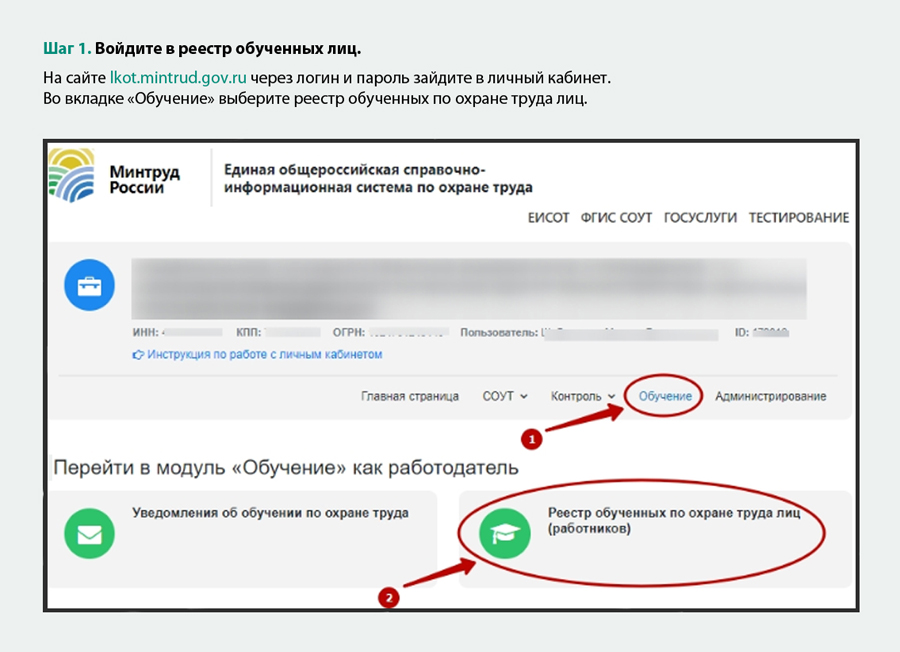 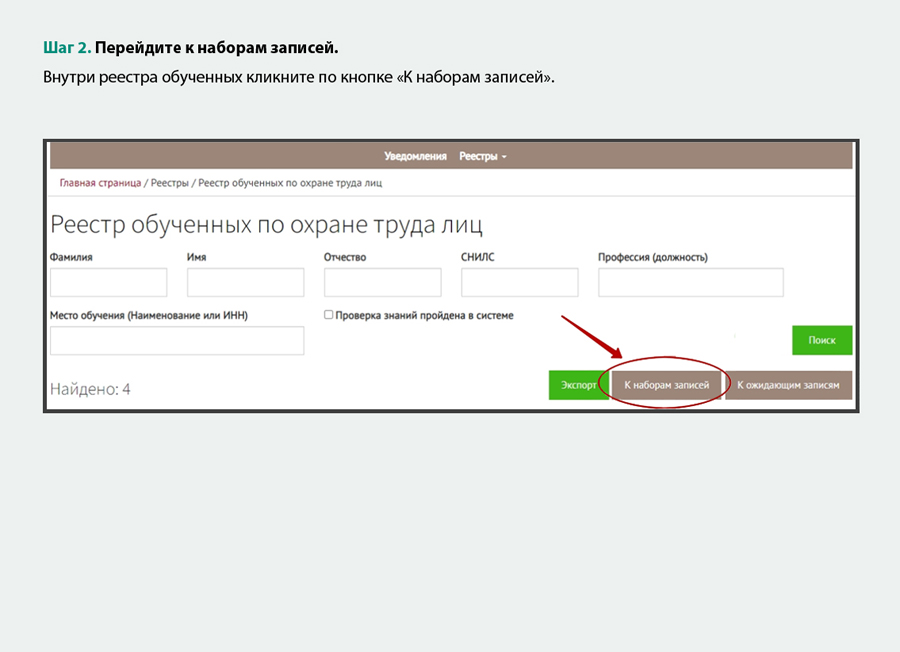 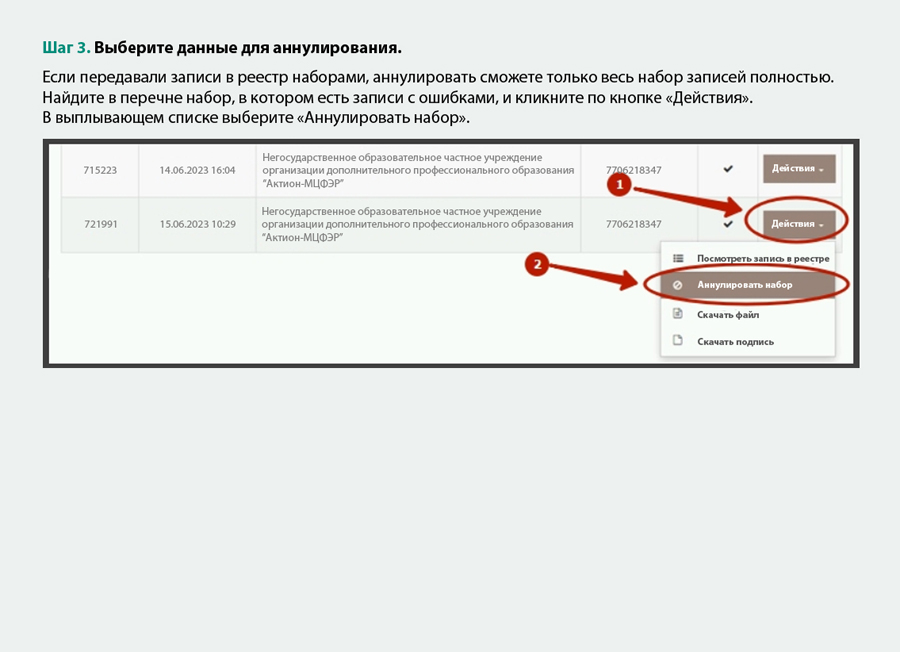 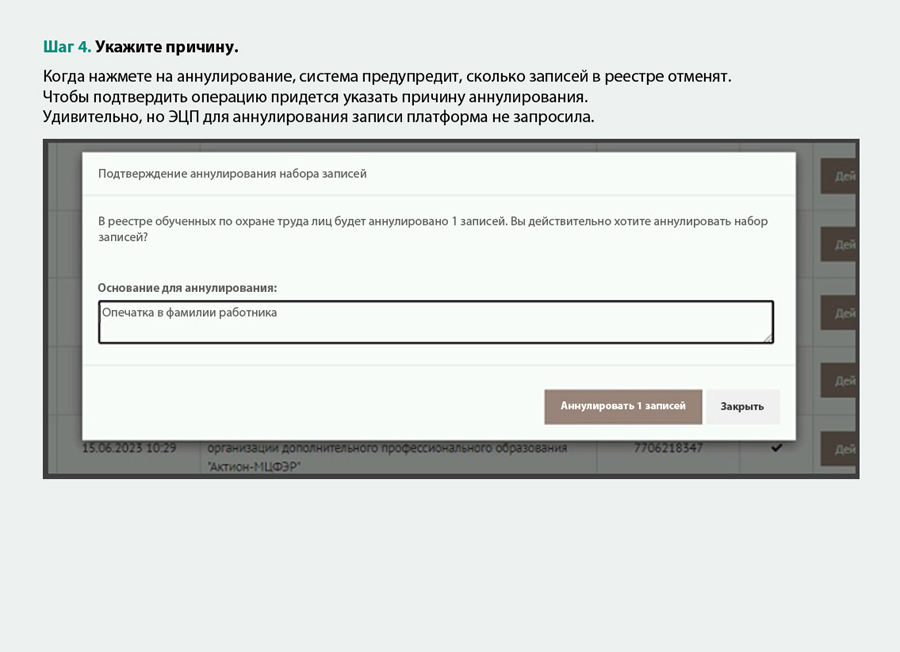 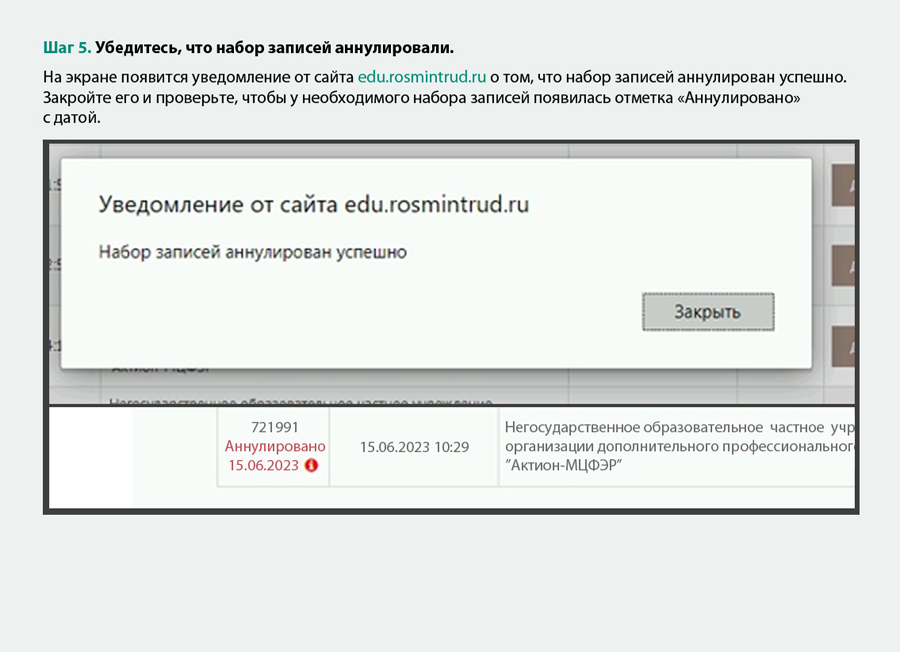 